Прес - служба виконавчої дирекціїФонду соціального страхування України Фонд профінансував на 9,2% більше допомог на поховання у 2020 роціУпродовж 2020 року Фонд соціального страхування України надав допомоги на поховання родинам 11 781 працюючого українця. Це на 991 страховий випадок або 9,2% більше, ніж упродовж 2019 року.На фінансування зазначених допомог Фонд направив 48,3 млн гривень. Допомоги були виплачені сім’ям померлих або особам, які здійснили поховання, у розмірі 4 100 гривень.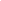 